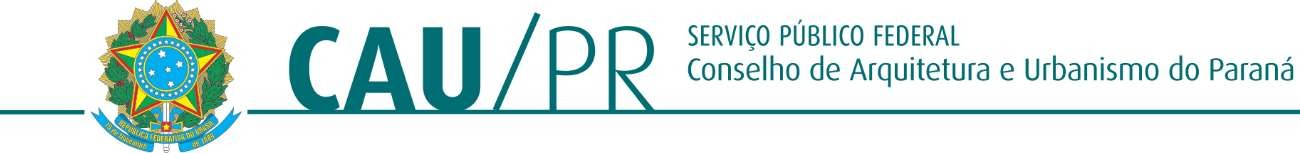 ANEXO IV - PLANILHA DE FORMAÇÃO DE PREÇO/PROPOSTADados do Fornecedor:Validade da proposta:Dados de pagamento:Dados pessoa que vai assinar o contrato e informações necessárias para preenchimento contrato:Dados do Edital:CONSELHO DE ARQUITETURA E URBANISMO DO PARANÁ - CAU/PR - PLANILHA DE FORMAÇÃO DE CUSTO - Degravação - Proc. 2021/GAB/08.0097-001.0 - As quantidades de horas previstas são apenas estimativas, não ficando obrigada a Administração a utilizá-las em sua totalidade, sendo que o serviço será solicitado mediante demanda do CAU/PR.2.0 - Os valores que consta na planilha abrange todos os custos, encargos e despesas necessários para atendimento do objeto e prestação dos serviços, não sendo cobrado mais nenhum valor extra a este.3.0 Caso necessário alguma informação extra esta será solicitada e será ser fornecida pelo participante ou CONTRATADA.4.0 Validade desta proposta é de 60 dias a partir da data do certame.Cidade e data.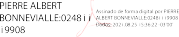 Assinatura responsável.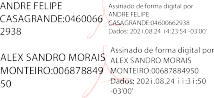 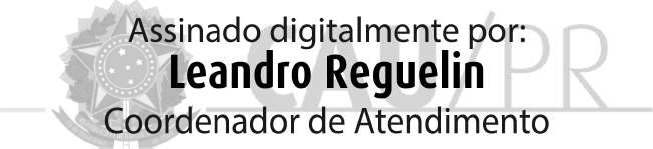 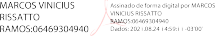 1 de 1GRUPO 01GRUPO 01MinutosValorValorItensDescrição ObjetoUnid. MedidaQuant. EstimadasR$ UnitárioR$ Total1Degravação de áudio em PortuguêsMinuto40.000R$0,00R$0,002Degravação em Inglês ou EspanholMinuto3.000R$0,00R$0,00Total	R$R$0,00